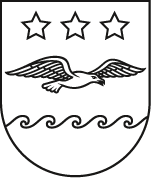 JŪRMALAS DOMELĒMUMSJūrmalāĪpašuma tiesības uz zemesgabalu Sabiles ielā 18, Jūrmalā, kadastra Nr. 1300 026 2707, ar kopējo platību 1220 m2, (turpmāk – zemesgabals) 2013. gada 9. decembrī nostiprinātas Jūrmalas pilsētas pašvaldībai Jūrmalas pilsētas zemesgrāmatas nodalījumā Nr. 100000476414.Īpašuma tiesības uz ēku (būvju) īpašumu Sabiles ielā 18, Jūrmalā, kadastra Nr. 1300 526 0008, kas sastāv no dzīvojamās mājas ar kadastra apzīmējumu 1300 026 2707 001, garāžas-pagraba ar kadastra apzīmējumu 1300 026 2707 002, saimniecības ēkas ar kadastra apzīmējumu 1300 026 2707 003 un siltumnīcas ar kadastra apzīmējumu 1300 026 2707 004, 2014. gada 11. septembrī nostiprinātas vārds, uzvārds Jūrmalas pilsētas zemesgrāmatas nodalījumā Nr. 100000536849.Starp Jūrmalas pilsētas domi un vārds, uzvārds 2019. gada 9. jūlijā ir noslēgts Zemes nomas līgums Nr. 1.2-16.3.1/1010 par zemesgabala nomu namīpašuma Sabiles ielā 18, Jūrmalā, uzturēšanai.Saskaņā ar Jūrmalas pilsētas Teritorijas plānojumu, kas apstiprināts ar Jūrmalas pilsētas domes 2012. gada 11. oktobra saistošajiem noteikumiem Nr. 42 “Par Jūrmalas pilsētas Teritorijas plānojuma grafiskās daļas, teritorijas izmantošanas un apbūves noteikumu apstiprināšanu”, kurā veikti grozījumi ar Jūrmalas pilsētas domes 2016. gada 24. marta noteikumiem Nr. 8 “Par Jūrmalas pilsētas teritorijas plānojuma grozījumu grafiskās daļas, teritorijas izmantošanas un apbūves noteikumu apstiprināšanu”, zemesgabals atrodas Savrupmāju apbūves teritorijā (DzS18). Zemesgabala lietošanas mērķis – individuālo dzīvojamo māju apbūve (0601).Jūrmalas valstspilsētas administrācijā saņemts ēku (būvju) īpašuma Sabiles ielā 18, Jūrmalā, īpašnieka vārds, uzvārds pilnvarotās personas vārds, uzvārds iesniegums (reģistrēts Administrācijas lietvedības sistēmā 2023. gada 4. februārī, Nr. 1.1-39/23S-1760) par zemesgabala izpirkšanu.Publiskas personas mantas atsavināšanas likuma (turpmāk – Atsavināšanas likums) 4. panta ceturtās daļas 3. punkts noteic, ka zemesgrāmatā ierakstītas ēkas (būves) īpašnieks, ja viņš vēlas nopirkt zemesgabalu, uz kura atrodas ēka (būve), ir tiesīgs ierosināt zemesgabala atsavināšanu.Ievērojot to, ka uz zemesgabala atrodas citai personai piederošas ēkas, zemesgabals nav nepieciešamas Jūrmalas valstspilsētas pašvaldības funkciju nodrošināšanai. Atsavināšanas likuma 44. panta ceturtā daļa noteic, ka publiskai personai piederošu zemesgabalu, uz kura atrodas citai personai piederošas ēkas (būves), var pārdot tikai zemesgrāmatā ierakstītas ēkas (būves) īpašniekam. Savukārt, šī likuma 37. panta pirmās daļas 4. punkts noteic, ka pārdot publiskas personas mantu par brīvu cenu var, ja nekustamo īpašumu iegūst likuma 4. panta ceturtajā daļā minētā persona un pārdošanas cena ir vienāda ar nekustamā īpašuma nosacīto cenu (8. pants).Ņemot vērā minēto, apbūvēto zemesgabalu var atsavināt tikai apbūves īpašniekam - nomniekam, pārdodot par brīvu cenu, tas ir nosacīto cenu.Zemesgabalam ir noteiktas šādas vērtības (euro):Publiskas personas finanšu līdzekļu un mantas izšķērdēšanas novēršanas likuma 3. panta 2. punkts noteic, ka publiska persona, kā arī kapitālsabiedrība rīkojas ar finanšu līdzekļiem un mantu lietderīgi, tas ir - manta atsavināma un nododama īpašumā vai lietošanā citai personai par iespējami augstāku cenu.Atsavināšanas likuma 44.1 panta pirmā daļa noteic, ka atvasinātas publiskas personas lēmējinstitūcija mēneša laikā pēc nosacītās cenas apstiprināšanas nosūta personai, kurai ir apbūvēta zemesgabala pirmpirkuma tiesības, atsavināšanas paziņojumu.Savukārt minētā likuma 44.1 panta piektā daļa noteic, ka pārdodot apbūvētu publiskas personas zemesgabalu uz nomaksu, nomaksas termiņš nedrīkst būt ilgāks par pieciem gadiem. Par atlikto maksājumu pircējs maksā sešus procentus gadā no vēl nesamaksātās pirkuma maksas daļas un par pirkuma līgumā noteikto maksājumu termiņu kavējumiem – nokavējuma procentus 0,1 procenta apmērā no kavētās maksājuma summas par katru kavējuma dienu.Jūrmalas Mantas novērtēšanas un izsoļu komisija 2023. gada 14. februāra sēdē (protokola Nr. 8.2-7/3) izskatīja jautājumu par zemesgabala atsavināšanu un nolēma to atsavināt, piemērojot atsavināšanas veidu – pārdošanu par brīvu cenu un nosacīto cenu noteikt 10 000,00 euro (desmit tūkstoši euro un 00 centi) saskaņā ar sertificēta vērtētāja noteikto tirgus vērtību.Pamatojoties uz Atsavināšanas likuma 4. panta ceturtās daļas 3. punktu, 37. panta pirmās daļas 4. punktu, 37. panta piekto daļu, 44. panta ceturto daļu, Jūrmalas Mantas novērtēšanas un izsoļu komisijas 2023. gada 14. februāra sēdes lēmumu (protokols Nr. 8.2-7/3), kā arī Jūrmalas domes Finanšu komitejas 2023. gada 15. februāra atzinumu (protokols Nr. ___.), Jūrmalas dome nolemj:Atsavināt, piemērojot atsavināšanas veidu - pārdošanu par brīvu cenu, Jūrmalas valstspilsētas pašvaldībai piederošo zemesgabalu Sabiles ielā 18, Jūrmalā, kadastra Nr. 1300 026 2707, pēc nomas maksas samaksas pilnā apmērā.Apstiprināt zemesgabala nosacīto cenu 10 000,00 euro (desmit tūkstoši euro un 00 centi).Atzīt ēku (būvju) īpašuma ar kadastra Nr. 1300 526 0008 Sabiles ielā 18, Jūrmalā, īpašnieku vārds, uzvārds, personas kods, par zemesgabala pirmpirkuma tiesīgo personu.Noteikt, ka zemesgabals tiek atsavināts ar tūlītēju samaksu (samaksu veicot viena mēneša laikā pēc atsavināšanas paziņojuma saņemšanas dienas) vai ar atlikto maksājumu līdz pieciem gadiem, par atlikto maksājumu pircējs maksā sešus procentus gadā no vēl nesamaksātās pirkuma maksas daļas un par pirkuma līgumā noteikto maksājumu termiņu kavējumiem – nokavējuma procentus 0,1 procenta apmērā no kavētās maksājuma summas par katru kavējuma dienu.Uzdot Administrācijas Īpašumu pārvaldes Pašvaldības īpašumu nodaļai viena mēneša laikā pēc lēmuma pieņemšanas nosūtīt ēku (būvju) īpašuma ar kadastra Nr. 1300 526 0008 Sabiles ielā 18, Jūrmalā, īpašniekam vārds, uzvārds paziņojumu (1. pielikums), piedāvājot pirkt zemesgabalu.Ja vārds, uzvārds Atsavināšanas likumā noteiktajā termiņā sniedz atbildi un lūdz noslēgt zemes pirkuma līgumu par apstiprināto nosacīto cenu un Administrācijas norēķinu kontā samaksā visu pirkuma maksu, vai nomaksas pirkuma gadījumā – avansu 10 % no pirkuma maksas, Atsavināšanas paziņojumā noteiktajā apmērā, Administrācijas Īpašumu pārvaldes Pašvaldības īpašumu nodaļai organizēt zemesgabala pirkuma līguma vai nomaksas pirkuma līguma noslēgšanu (2.vai 3. pielikums).Pilnvarot Administrāciju (reģistrācijas Nr. 90000056357) Jūrmalas valstspilsētas pašvaldības izpilddirektora personā parakstīt 6. punktā minēto pirkuma līgumu vai nomaksas pirkuma līgumu.Gadījumā, ja vārds, uzvārds nesniedz atbildi Atsavināšanas paziņojumā noteiktajā termiņā vai atsakās pirkt zemesgabalu, šis lēmums zaudē spēku.1. pielikums Jūrmalas domes2023. gada ___. ___________ lēmumam Nr. (protokols Nr.  , . punkts)Zemesgabala Sabiles ielā 18, Jūrmalā,kadastra Nr. 1300 026 2707,(turpmāk – Objekts)ATSAVINĀŠANAS PAZIŅOJUMSInformācija par ObjektuInformācija par pirmpirkuma tiesīgo personuAtsavināšanas pamatnosacījumiPirmpirkuma tiesību izmantošanas kārtībaJūrmalas dome ar 2023. gada ___. februāra lēmumu Nr. ___“Par zemesgabala Sabiles ielā , Jūrmalā, daļas atsavināšanu” apstiprina Objekta atsavināšanas paziņojumu (turpmāk - Paziņojums) un viena mēneša laikā no lēmuma pieņemšanas dienas Jūrmalas valstspilsētas administrācija (turpmāk - Administrācija) nosūta to ierakstītā vēstulē pirmpirkuma tiesīgajai personai (turpmāk – Persona). Paziņojums uzskatāms par saņemtu no brīža, kad Persona ar savu parakstu apliecinājusi, ka šo Paziņojumu saņēmusi.Personai rakstisks Apliecinājums (Paziņojuma pielikums) par pirmpirkuma tiesību izmantošanu, Objekta pirkuma maksas vai nodrošinājuma samaksas apliecinošs dokuments atbilstoši šā Paziņojuma 3.4. punktam vai 3.5. punktam, Paziņojuma 6. sadaļā minētie dokumenti jāiesniedz Administrācijā ne vēlāk kā viena mēneša laikā no šā Paziņojuma saņemšanas dienas.Jebkuri nosacījumi no Personas puses, ar ko tiek atrunāta pirmpirkuma tiesību izmantošana, vai jebkuras prasības mainīt Paziņojuma nosacījumus, tiek uzskatīti par Personas atteikumu pirkt Objektu.Ja Persona kopā ar Apliecinājumu ir iesniegusi Administrācijā Paziņojuma 6. sadaļā minētos dokumentus un sniegtas pieprasītās ziņas, kā arī Administrācijas kontā ieskaitījusi Objekta pirkuma maksu atbilstoši šā Paziņojuma 3.4. punktam vai Objekta nodrošinājuma maksu atbilstoši šā Paziņojuma 3.5. punktam, uzskatāms, ka Persona ir devusi piekrišanu Objekta pirkuma līguma vai nomaksas pirkuma līguma noslēgšanai.Administrācija organizē Objekta pirkuma līguma vai nomaksas pirkuma līguma parakstīšanu ne vēlāk kā trīs nedēļu laikā no dienas, kad Persona ir iesniegusi Paziņojuma 1. pielikumā minēto Apliecinājumu un Paziņojuma 6. sadaļā minētos dokumentus, ja:Paziņojuma 4.2. punktā noteiktajā termiņā ir iesniegts rakstisks Apliecinājums pirkt Objektu un iesniegti Paziņojuma 6. sadaļā minētie dokumenti un sniegtas pieprasītās ziņas, un tie atbilst normatīvajos aktos noteiktajām prasībām;Administrācijas kontā LV36PARX0002484571022, AS “Citadele banka”, kods PARXLV22 ir ieskaitīta Objekta pirkuma maksa atbilstoši šā Paziņojuma 3.4. punktam vai Objekta nodrošinājuma maksa atbilstoši šā Paziņojuma 3.5. punktam.Persona ir atbildīga par iesniegtajos dokumentos uzrādīto ziņu patiesumu, un Administrācija neatbild par sekām, kas rodas, ja atklājas, ka uzrādītās ziņas bijušas nepatiesas. Administrācijā iesniegtie dokumenti atpakaļ netiek izsniegti.Personai Objekta pirkuma līgums ar tūlītēju samaksu jāparaksta 15 (piecpadsmit) darba dienu laikā no uzaicinājuma par Objekta pirkuma līguma slēgšanu saņemšanas dienas, bet ne ātrāk kā samaksāta Objekta pirkuma maksa atbilstoši šā Paziņojuma 3.4. punktam.Personai Objekta nomaksas pirkuma līgums jāparaksta 15 (piecpadsmit) darba dienu laikā no uzaicinājuma par Objekta nomaksas pirkuma līguma slēgšanu saņemšanas dienas, bet ne ātrāk kā samaksāts Objekta nodrošinājums atbilstoši šā Paziņojuma 3.5. punktam.Ja Persona neizmanto pirmpirkuma tiesības, pārkāpjot Paziņojumā noteikto termiņu vai neparaksta Objekta pirkuma vai nomaksas pirkuma līgumu 15 (piecpadsmit) darba dienu laikā no uzaicinājuma par Objekta pirkuma vai nomaksas pirkuma līguma slēgšanu saņemšanas dienas vai pagarinātajā termiņā, Jūrmalas dome lemj par Objekta turpmāko izmantošanu.Citi noteikumiĪpašuma tiesības uz Objektu Persona iegūst ar īpašuma tiesību nostiprināšanu zemesgrāmatā, pēc pirkuma cenas samaksas pilnā apmērā un nodošanas – pieņemšanas akta parakstīšanas. Personas pienākums ir ne vēlāk kā trīs mēnešu laikā pēc Administrācijas nostiprinājuma lūguma saņemšanas iesniegt Rīgas rajona tiesā dokumentus Personas īpašuma tiesību uz Objektu nostiprināšanai zemesgrāmatā.Ar Objekta pirkuma līguma vai nomaksas pirkuma līguma un nodošanas-pieņemšanas akta parakstīšanas brīdi Personai ir pienākums pildīt saistības attiecībā uz maksājumiem par īpašuma faktisko lietošanu.Iesniedzamo dokumentu sarakstsApliecinājums pirkt Objektu saskaņā ar Atsavināšanas paziņojumu (pielikums).Ja Personas vārdā līgumu slēdz pilnvarotā persona, pilnvaras kopija, kurā norādīts konkrētais pilnvarojuma apjoms (uzrādot oriģinālu).Maksājumu apliecinošs dokuments par Paziņojuma 3.4. punktā vai 3.5. punktā norādītā maksājuma samaksu.PielikumsZemesgabala Sabiles ielā 18, Jūrmalā,atsavināšanas paziņojumamFiziskas personasAPLIECINĀJUMSEs,__________________________________________________________________(vārds un uzvārds)apliecinu, ka vēlos pirkt Jūrmalas valstspilsētas pašvaldībai piederošu zemesgabalu Sabiles ielā 18, Jūrmalā, kadastra Nr. 1300 026 2707, ar kopējo platību 1220 m2,par objekta pirkuma maksu 10 000,00 euro (desmit tūkstoši euro un 00 centi) ar_______________________________________________________________________(tūlītēju samaksu vai uz nomaksu)saskaņā ar Jūrmalas domes 2023. gada ___. februāra lēmumu Nr. ____ “Par zemesgabala Sabiles ielā 18, Jūrmalā, atsavināšanu” apstiprināto Objekta atsavināšanas paziņojumu.Pielikumā: pievienoti dokumenti uz ____ lpp.Iesniedzot apliecinājumu, kā arī parakstot pirkuma līgumu vai nomaksas pirkuma līgumu personai vai tās pilnvarotai personai jāuzrāda personu apliecinošs dokuments.Deklarētā adrese:_______________________________________________________________Faktiskā adrese:_______________________________________________________________Personas kods: _________________ - _______________.Tālrunis: ______________________ e-pasts:______________________________Esmu informēts, ka iesniegtie personas dati tiks apstrādāti ar mērķi nodrošināt pirkuma līguma noslēgšanu un izpildi. Personas datu pārzinis Jūrmalas valstspilsētas pašvaldība, Jomas iela 1/5, Jūrmala, kontaktinformācija: pasts@jurmala.lv, 67093816. Personas datu apstrādes tiesiskais pamats ir Vispārīgās datu aizsardzības regulas 6. panta pirmās daļas “c” un “e” apakšpunkts. Detalizētāku informāciju par personas datu apstrādi un datu subjekta tiesību realizāciju var iegūt vēršoties pie pārziņa, izmantojot norādīto kontaktinformāciju, pārziņa mājaslapas www.jurmala.lv sadaļā “Personas datu aizsardzība” vai pie pārziņa datu aizsardzības speciālista, rakstot uz e-pastu personasdati@jurmala.lv.Ar savu parakstu apliecinu, ka sniegtā informācija ir patiesa._______________________________________(paraksts)2023. gada____. ________________________2. pielikums Jūrmalas domes2023. gada ___. ___________lēmumam Nr. (protokols Nr. , . punkts)PIRKUMA LĪGUMS NR. __________Jūrmalas valstspilsētas administrācija, reģistrācijas Nr. 90000056357 (turpmāk – PĀRDEVĒJS), Jūrmalas valstspilsētas pašvaldības izpilddirektora ________________________ personā, kurš rīkojas saskaņā ar Jūrmalas domes 2023. gada ______ lēmumu Nr. ___ “Par zemesgabala Sabiles ielā 18, Jūrmalā, daļas atsavināšanu”, no vienas puses, un_____________, _____________ (turpmāk – PIRCĒJS), no otras puses, turpmāk katrs atsevišķi vai abi kopā saukti arī PUSE/-ES,pamatojoties uz Jūrmalas domes 2023. gada ___. _____ lēmumu Nr. ____ “Par zemesgabala Sabiles ielā 18, Jūrmalā, atsavināšanu”, savā starpā noslēdz šādu pirkuma līgumu (turpmāk – Līgums):LĪGUMA PRIEKŠMETSPĀRDEVĒJS pārdod un PIRCĒJS pērk OBJEKTU – zemesgabalu Sabiles ielā 18, Jūrmalā, kadastra Nr. 1300 026 2707, ar kopējo platību 1220 m2, (turpmāk – OBJEKTS).PĀRDEVĒJS apliecina, ka viņam uz Līguma noslēgšanas brīdi ir tiesības slēgt Līgumu un pārdot OBJEKTU. PĀRDEVĒJS apliecina, ka OBJEKTS līdz Līguma noslēgšanai nav nevienam atsavināts, nav ieķīlāts un tam nav uzlikts aizliegums.PĀRDEVĒJA īpašuma tiesības uz OBJEKTU 2013. gada 9. decembrī nostiprinātas Jūrmalas pilsētas zemesgrāmatu nodalījumā Nr. 100000476414.OBJEKTAM ir noteikti šādi apgrūtinājums: atbildēt par visu pazemes un virszemes inženiertīklu saglabāšanu, kas atrodas zemesgabala teritorijā un netraucēt to ekspluatāciju.PUSES apliecina, ka PIRCĒJS izmanto Publiskas personas mantas atsavināšanas likuma 44. panta ceturtajā daļā noteiktās tiesības, proti, ka publiskai personai piederošu zemesgabalu, uz kura atrodas citai personai piederošas ēkas (būves), var pārdot tikai zemesgrāmatā ierakstītas ēkas (būves) īpašniekam.Īpašuma tiesības uz ēku (būvju) īpašuma kadastra Nr. 1300 526 0008, Sabiles ielā 18, Jūrmalā, PIRCĒJAM nostiprinātas 2014. gada 11. septembrī Jūrmalas pilsētas zemesgrāmatas nodalījumā Nr. 100000536849.PIRCĒJAM ir zināms OBJEKTA faktiskais stāvoklis un apgrūtinājumi, un tas apņemas neizvirzīt pret PĀRDEVĒJU šajā sakarā nekādas pretenzijas.PIRKUMA MAKSA UN SAMAKSAS KĀRTĪBAOBJEKTA pirkuma maksa ir _______ euro (_____________ euro un ___ centi), kuru PIRCĒJS ir samaksājis pilnā apmērā līdz Līguma noslēgšanai.PUŠU SAISTĪBASAr Līguma noslēgšanas un nodošanas – pieņemšanas akta (pielikums) parakstīšanas brīdi PIRCĒJAM pāriet OBJEKTA valdījuma tiesības. PIRCĒJAM ir pienākums kā valdītājam uzturēt un lietot OBJEKTU atbilstoši noteiktajam nekustamā īpašuma lietošanas mērķim. Ar valdījuma tiesību iegūšanas brīdi PIRCĒJS ir atbildīgs un pilda visus pienākumus, kādus normatīvie akti noteic īpašniekam, un veic visus ar OBJEKTU saistītos maksājumus un nodokļus.Ar Līguma noslēgšanas brīdi PĀRDEVĒJAM izbeidzas OBJEKTA valdījuma tiesības un pārvaldīšanas pienākums.PIRCĒJS līdz visu Līgumā noteikto saistību izpildei nedrīkst OBJEKTU vai tā daļu atsavināt, ieķīlāt vai citādi apgrūtināt ar lietu tiesībām bez rakstiskas PĀRDEVĒJA piekrišanas. Visu risku par zaudējumiem, kas var rasties saistībā ar OBJEKTU trešajām personām, no Līguma spēkā stāšanās dienas uzņemas PIRCĒJS.OBJEKTA īpašuma tiesības PIRCĒJAM pāriet ar īpašuma tiesību nostiprināšanu zemesgrāmatā uz PIRCĒJA vārda.PĀRDEVĒJS ne ilgāk kā viena mēneša laikā pēc Līguma noslēgšanas izsniedz PIRCĒJAM nostiprinājuma lūgumu PIRCĒJA īpašuma tiesību uz OBJEKTU reģistrēšanai zemesgrāmatā.PUSES vienojas, ka PIRCĒJS iesniedz Rīgas rajona tiesā PĀRDEVĒJA nostiprinājuma lūgumu īpašuma tiesību nostiprināšanai zemesgrāmatā uz PIRCĒJA vārda, kā arī apņemas segt visus ar to saistītos izdevumus.PIRCĒJAM ir pienākums trīs mēnešu laikā pēc Līguma noslēgšanas nostiprināt īpašuma tiesības uz OBJEKTU zemesgrāmatā.Ja īpašuma tiesības netiek nostiprinātas Līguma 3.7. punktā noteiktajā termiņā, PIRCĒJS maksā PĀRDEVĒJAM līgumsodu 1 % (viena procenta) apmērā no pirkuma maksas sākot ar pirmo kavējuma dienu un par katru nākamo nokavēto mēnesi, bet ne vairāk kā 10 % (desmit procentus) no pirkuma maksas.PIRCĒJAM nav tiesību prasīt Līguma atcelšanu.PUSES ir savstarpēji atbildīgas par Līguma saistību neizpildīšanu vai nepienācīgu pildīšanu un atlīdzina otrai PUSEI radušos zaudējumus. Katra PUSE ir atbildīga par zaudējumiem, kas nodarīti pašas vainas vai nolaidības dēļ.ATBILDĪBAS NOSACĪJUMI ATTIESĀJUMA GADĪJUMĀSaskaņā ar Civillikuma 1603. panta 5. punktu PĀRDEVĒJS pilnībā atsakās un tam atkrīt atsavinātāja atbildības pienākums attiesājuma gadījumā.PIRCĒJA pienākums ir pašam uzņemties visu risku, tai skaitā visus izdevumus, kas varētu rasties PIRCĒJAM attiesājuma gadījumā.Noslēdzot Līgumu, PIRCĒJS atsakās no tiesības prasīt jebkādu atsavinātāja atbildību no PĀRDEVĒJA vai tā tiesību un saistību pārņēmēja Līguma sakarā.CITI NOTEIKUMIJebkurš strīds, nesaskaņa vai prasība, kas izriet no Līguma vai skar tā spēkā esamību, tiek izšķirts Latvijas Republikas tiesās saskaņā ar Latvijas Republikā spēkā esošajiem normatīvajiem aktiem.PUSES nav atbildīgas par līgumsaistību neizpildi un neizpildes dēļ radītajiem zaudējumiem, ja tas noticis nepārvaramas varas apstākļu dēļ (piemēram, dabas stihija, ugunsgrēks, militāras akcijas). Minēto apstākļu esību apliecina kompetenta institūcija. Par Līguma saistību izpildes neiespējamību nepārvaramas varas apstākļu dēļ viena PUSE rakstiski informē otru septiņu dienu laikā pēc šo apstākļu iestāšanās un, ja nepieciešams, vienojas par turpmāku Līguma izpildes kārtību vai izbeigšanu.Ar Līguma noslēgšanas brīdi izbeidzas 2019. gada 9. jūlijā starp PĀRDEVĒJU un PIRCĒJU noslēgtais Zemes nomas līgums Nr. 1.2-16.3.1/1010, saskaņā ar kuru zemesgabals iznomāts ēku (būvju) ar kadastra apzīmējumiem 1300 026 2707 001, 1300 026 2707 002, 1300 026 2707 003 un 1300 026 2707 004 Sabiles ielā 18, Jūrmalā, uzturēšanai.Parakstot Līgumu, PIRCĒJS apliecina, ka ir informēts, ka PĀRDEVĒJS veic PIRCĒJA un citu Līgumā norādīto fizisko personu personas datu apstrādi, lai nodrošinātu līgumsaistību izpildi, atbilstoši noteiktajiem nosacījumiem, kuri pieejami PĀRDEVĒJA privātuma politikā PĀRDEVĒJA tīmekļa vietnē, kā arī ievērojot normatīvajos aktos noteiktās prasības šādu datu apstrādei un aizsardzībai.PĀRDEVĒJS ir tiesīgs vienpusēji atkāpties un izbeigt Līgumu pirms tajā noteikto saistību izpildes, ja Līgumu nav iespējams izpildīt tādēļ, ka Līguma izpildes laikā PIRCĒJAM ir piemērotas starptautiskās vai nacionālās sankcijas vai būtiskas finanšu un kapitāla tirgus intereses ietekmējošas Eiropas Savienības vai Ziemeļatlantijas līguma organizācijas dalībvalsts noteiktās sankcijas.PUSES apliecina, ka tām ir saprotams Līguma saturs un nozīme, PUSES Līgumu atzīst par pareizu un abpusēji izdevīgu un apņemas neizvirzīt pretenzijas viena pret otru.Līgums stājas spēkā no tā abpusējās parakstīšanas brīža un dienā un ir spēkā līdz PUŠU saistību izpildei vai tā izbeigšanai Līgumā noteiktajā kārtībā.Parakstītais Līgums pilnībā apliecina PUŠU vienošanos. Nekādi mutiski papildinājumi netiks uzskatīti par Līguma noteikumiem. Jebkuri grozījumi Līgumā stājas spēkā tikai pēc tam, kad tie noformēti rakstiski un tos parakstījušas abas PUSES.Ja kāds no Līguma noteikumiem zaudē spēku, tas neietekmē pārējo Līguma noteikumu spēkā esamību.Līgums ir sagatavots latviešu valodā uz __ (_______) lapām un parakstīts trīs eksemplāros ar vienādu juridisko spēku. Viens eksemplārs iesniedzams reģistrācijai zemesgrāmatā, viens eksemplārs tiek nodots PIRCĒJAM, viens – PĀRDEVĒJAM.Līgumam kā neatņemama sastāvdaļa pievienots pielikums – Nodošanas – pieņemšanas akts uz vienas lapas.PUŠU REKVIZĪTI UN PARAKSTIPielikums2023. gada __. _____________Pirkuma līgumam Nr. ____________NODOŠANAS - PIEŅEMŠANAS AKTSPamatojoties uz savstarpēji 20_. gada __. _________ noslēgto Pirkuma līgumu Nr. __________, Jūrmalas valstspilsētas administrācija, reģistrācijas Nr. 90000056357, Jūrmalas valstspilsētas pašvaldības izpilddirektora____________________________ personā, kurš rīkojas saskaņā ar Jūrmalas domes 2023. gada ____________lēmumu Nr. ___ “Par zemesgabala Sabiles ielā 18, Jūrmalā, atsavināšanu”, nodod un________________, personas kods ____________, pārņem savā valdījumā zemesgabalu Sabiles ielā 18, Jūrmalā, kadastra Nr. 1300 026 2707, ar kopējo platību 1220 m2, (turpmāk – zemesgabals).____________ nodošanas – pieņemšanas akta parakstīšanas brīdī ir zināms zemesgabala faktiskais stāvoklis, un viņš pieņem zemesgabalu tādā stāvoklī, kādā tas ir nodošanas – pieņemšanas akta parakstīšanas brīdī.Šis akts sagatavots uz vienas lapas trīs eksemplāros, katrai pusei pa vienam eksemplāram un viens eksemplārs iesniedzams reģistrācijai zemesgrāmatā.3. pielikums Jūrmalas domes2023. gada ___. ___________ lēmumam Nr. (protokols Nr. , . punkts)NOMAKSAS PIRKUMA LĪGUMS NR. __________Jūrmalas valstspilsētas administrācija, reģistrācijas Nr. 90000056357 (turpmāk – PĀRDEVĒJS), Jūrmalas valstspilsētas pašvaldības izpilddirektora ___________________ personā, kurš rīkojas saskaņā ar Jūrmalas domes 2023. gada __.________ lēmumu Nr. ___ “Par zemesgabala Sabiles ielā 18, Jūrmalā, atsavināšanu”, no vienas puses, un_____________, personas kods_____________ (turpmāk – PIRCĒJS), no otras puses, turpmāk katrs atsevišķi vai abi kopā saukti arī PUSE/-ES,pamatojoties uz Jūrmalas domes 2023. gada __.______ lēmumu Nr. ____ “Par zemesgabala Sabiles ielā 18, Jūrmalā, atsavināšanu”, savā starpā noslēdz šādu nomaksas pirkuma līgumu (turpmāk – Līgums):LĪGUMA PRIEKŠMETSPĀRDEVĒJS pārdod un PIRCĒJS pērk OBJEKTU – zemesgabalu Sabiles ielā 18, Jūrmalā, kadastra Nr. 1300 026 2707, ar kopējo platību 1220 m2, (turpmāk – OBJEKTS).PĀRDEVĒJS apliecina, ka viņam uz Līguma noslēgšanas brīdi ir tiesības slēgt Līgumu un pārdot OBJEKTU. PĀRDEVĒJS apliecina, ka OBJEKTS līdz Līguma noslēgšanai nav nevienam atsavināts, nav ieķīlāts un tam nav uzlikts aizliegums.PĀRDEVĒJA īpašuma tiesības uz OBJEKTU 2013. gada 9. decembrī nostiprinātas Jūrmalas pilsētas zemesgrāmatu nodalījumā Nr. 100000476414.OBJEKTAM ir noteikti šādi apgrūtinājumi: atbildēt par visu pazemes un virszemes inženiertīklu saglabāšanu, kas atrodas zemesgabala teritorijā un netraucēt to ekspluatāciju.PUSES apliecina, ka PIRCĒJS izmanto Publiskas personas mantas atsavināšanas likuma 44. panta ceturtajā daļā noteiktās tiesības, proti, ka publiskai personai piederošu zemesgabalu, uz kura atrodas citai personai piederošas ēkas (būves), var pārdot tikai zemesgrāmatā ierakstītas ēkas (būves) īpašniekam.Īpašuma tiesības uz ēku (būvju) īpašuma ar kadastra Nr. 1300 526 0008, Sabiles ielā 18, Jūrmalā, PIRCĒJAM nostiprinātas 2014. gada 11. septembrī Jūrmalas pilsētas zemesgrāmatas nodalījumā Nr. 100000536849.PIRCĒJAM ir zināms OBJEKTA faktiskais stāvoklis un apgrūtinājumi, un tas apņemas neizvirzīt pret PĀRDEVĒJU šajā sakarā nekādas pretenzijas.PIRKUMA MAKSA UN SAMAKSAS KĀRTĪBAOBJEKTA pirkuma maksa ir ________ euro (__________ euro, __ centi). PIRCĒJS ir atbildīgs par pirkuma maksas un visu normatīvajos aktos noteikto obligāto maksājumu, kas saistīti ar OBJEKTU, veikšanu.PIRCĒJS līdz Līguma noslēgšanai ir samaksājis OBJEKTA pirkuma maksas nodrošinājumu 10 % apmērā no sākumcenas, tas ir, _______ euro (_____________ euro un ___ centi), kas Jūrmalas valstspilsētas administrācijas norēķinu kontā saņemts 20__. gada; šī summa tiek ieskaitīta kā pirkuma maksas avanss.Pirkuma maksas samaksai tiek piemērots atliktais maksājums (nomaksa) ar termiņu _____ gadi. PIRCĒJS maksā pirkuma maksu ___ vienādos maksājumos, kārtējo maksājumu veicot līdz katra mēneša ___. (___________) datumam, atbilstoši maksājumu grafikam (1. pielikums), pamatojoties uz PĀRDEVĒJA izrakstīto rēķinu, ar pārskaitījumu: Jūrmalas valstspilsētas administrācija, reģistrācijas Nr. 90000056357, akciju sabiedrība “Citadele banka”, kods PARXLV22, kontā LV36PARX0002484571022.PĀRDEVĒJS rēķinu sagatavo elektroniski, ievērojot normatīvajos aktos noteiktās prasības. PĀRDEVĒJA sagatavotais rēķins uzskatāms par saistošu PIRCĒJAM, ja tas satur atsauci uz Līgumu un to, ka tas sagatavots elektroniski un ir derīgs bez paraksta. PĀRDEVĒJS rēķinu elektroniski nosūta PIRCĒJAM uz e-pasta adresi ________________.Par atlikto maksājumu (nomaksu) PIRCĒJS maksā 6 % (sešus procentus) gadā no vēl nesamaksātās pirkuma maksas daļas.Par Līgumā noteikto maksājumu samaksas termiņu kavējumiem PIRCĒJS maksā nokavējuma procentus 0,1 % (nulle komats viena procenta) apmērā no kavētā maksājuma summas par katru kavējuma dienu.Ja PIRCĒJAM ir maksājumu parāds, tad PIRCĒJA kārtējo maksājumu saskaņā ar Civillikuma 1843. pantu PĀRDEVĒJS bez īpaša paziņojuma vispirms ieskaita nokavējuma procentu maksājumos un tikai pēc tam dzēš atlikušo pirkuma maksas parādu (pirkuma maksas pamatsumma un procenti par atlikto maksājumu).Par samaksas dienu tiek uzskatīts datums, kad PĀRDEVĒJS ir saņēmis maksājumu Līgumā norādītajā norēķinu kontā kredītiestādē.PIRCĒJAM ir tiesības samaksāt visu OBJEKTA pirkuma cenas daļu pirms noteiktā termiņa.PUŠU SAISTĪBASAr Līguma noslēgšanas un nodošanas – pieņemšanas akta (2. pielikums) parakstīšanas brīdi PIRCĒJAM pāriet OBJEKTA valdījuma tiesības. PIRCĒJAM ir pienākums kā valdītājam uzturēt un lietot OBJEKTU atbilstoši noteiktajam nekustamā īpašuma lietošanas mērķim. Ar valdījuma tiesību iegūšanas brīdi PIRCĒJS ir atbildīgs un pilda visus pienākumus, kādus normatīvie akti noteic īpašniekam, un veic visus ar OBJEKTU saistītos maksājumus un nodokļus.Ar Līguma noslēgšanas brīdi PĀRDEVĒJAM izbeidzas OBJEKTA valdījuma tiesības un pārvaldīšanas pienākums.PIRCĒJS līdz visu Līgumā noteikto saistību izpildei nedrīkst OBJEKTU vai tā daļu atsavināt, ieķīlāt vai citādi apgrūtināt ar lietu tiesībām bez rakstiskas PĀRDEVĒJA piekrišanas. Visu risku par zaudējumiem, kas var rasties saistībā ar OBJEKTU trešajām personām, no Līguma spēkā stāšanās dienas uzņemas PIRCĒJS.OBJEKTA īpašuma tiesības PIRCĒJAM pāriet ar īpašuma tiesību nostiprināšanu zemesgrāmatā uz PIRCĒJA vārda. PĀRDEVĒJS piekrīt OBJEKTA īpašuma tiesību nostiprināšanai zemesgrāmatā uz PIRCĒJA vārda pēc OBJEKTA pirkuma maksas (tai skaitā procentu par atlikto maksājumu) saņemšanas pilnā apmērā uz PĀRDEVĒJA norādīto bankas kontu.PĀRDEVĒJS apņemas viena mēneša laikā, skaitot no dienas, kad PIRCĒJS ir samaksājis OBJEKTA pirkuma maksu pilnā apmērā, parakstīt un sagatavot no PĀRDEVĒJA puses visus nepieciešamos dokumentus, kas saistīti ar OBJEKTA ierakstīšanu zemesgrāmatā uz PIRCĒJA vārda.PUSES vienojas, ka PIRCĒJS iesniedz Rīgas rajona tiesā PĀRDEVĒJA nostiprinājuma lūgumu īpašuma tiesību nostiprināšanai zemesgrāmatā uz PIRCĒJA vārda, kā arī apņemas segt visus ar to saistītos izdevumus.PIRCĒJAM ir pienākums trīs mēnešu laikā pēc OBJEKTA pirkuma maksas samaksas pilnā apmērā nostiprināt iegūtās īpašuma tiesības zemesgrāmatā, ar nosacījumu, ka PĀRDEVĒJS ir izsniedzis visus nepieciešamos dokumentus PIRCĒJAM.Ja īpašuma tiesības netiek nostiprinātas Līguma 3.7. punktā noteiktajā termiņā, PIRCĒJS maksā PĀRDEVĒJAM līgumsodu 1 % (viena procenta) apmērā no pirkuma maksas sākot ar pirmo kavējuma dienu un par katru nākamo nokavēto mēnesi, bet ne vairāk kā 10 % (desmit procentus) no pirkuma maksas.PIRCĒJAM nav tiesību prasīt Līguma atcelšanu.PUSES ir savstarpēji atbildīgas par Līguma saistību neizpildīšanu vai nepienācīgu pildīšanu un atlīdzina otrai PUSEI radušos zaudējumus. Katra PUSE ir atbildīga par zaudējumiem, kas nodarīti pašas vainas vai nolaidības dēļ.ATBILDĪBAS NOSACĪJUMI ATTIESĀJUMA GADĪJUMĀSaskaņā ar Civillikuma 1603. panta 5. punktu PĀRDEVĒJS pilnībā atsakās un tam atkrīt atsavinātāja atbildības pienākums attiesājuma gadījumā.PIRCĒJA pienākums ir pašam uzņemties visu risku, tai skaitā visus izdevumus, kas varētu rasties PIRCĒJAM attiesājuma gadījumā.Noslēdzot Līgumu, PIRCĒJS atsakās no tiesības prasīt jebkādu atsavinātāja atbildību no PĀRDEVĒJA vai tā tiesību un saistību pārņēmēja Līguma sakarā.PĀRDEVĒJA ATKĀPŠANĀS TIESĪBA PIRKUMA MAKSAS NESAMAKSAS GADĪJUMĀ5.1.	PĀRDEVĒJAM ir tiesības vienpusēji atkāpties un bez tiesas atcelt Līgumu, rakstiski paziņojot par to PIRCĒJAM vienu mēnesi iepriekš, un PIRCĒJAM ir pienākums noslēgt atcēlēju līgumu, ja:nav samaksāta visa OBJEKTA pirkuma maksa un tiesa pasludina PIRCĒJA maksātnespējas procesu;Līgumā noteiktie maksājumi netiek izdarīti divu maksājamo termiņu laikā no maksāšanas termiņa iestāšanās dienas.Ja Līgums tiek atcelts vai atzīts par spēkā neesošu, PIRCĒJS 14 (četrpadsmit) darba dienu laikā no atcēlēja līguma noslēgšanas dienas nodod PĀRDEVĒJAM OBJEKTU līdz ar tā pieaugumiem un ienākumiem, parakstot nodošanas - pieņemšanas aktu.Ja ir noslēgts atcēlējs līgums vai Līgums ir atzīts par spēkā neesošu, PUSES vienojas, ka PIRCĒJA veiktie maksājumi par OBJEKTA pirkumu tiek uzskatīti kā samaksa par OBJEKTA lietošanu, kas netiek atmaksāta PIRCĒJAM.Ja Līgums tiek atcelts pēc PIRCĒJA maksātnespējas procesa pasludināšanas saskaņā ar administratora vienpusēju prasību, administrators veic visus maksājumus par OBJEKTA lietošanu.NOBEIGUMA NOTEIKUMIJebkurš strīds, nesaskaņa vai prasība, kas izriet no Līguma vai skar tā spēkā esamību, tiek izšķirts Latvijas Republikas tiesās saskaņā ar Latvijas Republikā spēkā esošajiem normatīvajiem aktiem.PUSES nav atbildīgas par līgumsaistību neizpildi un neizpildes dēļ radītajiem zaudējumiem, ja tas noticis nepārvaramas varas apstākļu dēļ (piemēram, dabas stihija, ugunsgrēks, militāras akcijas). Minēto apstākļu esību apliecina kompetenta institūcija. Par Līguma saistību izpildes neiespējamību nepārvaramas varas apstākļu dēļ viena PUSE rakstiski informē otru septiņu dienu laikā pēc šo apstākļu iestāšanās un, ja nepieciešams, vienojas par turpmāku Līguma izpildes kārtību vai izbeigšanu.Ar Līguma noslēgšanas brīdi izbeidzas 2019. gada 9. jūlijā noslēgtais Zemes nomas līgums Nr. 1.2-16.3.1/1010, saskaņā ar kuru zemesgabals iznomāts ēku (būvju) ar kadastra apzīmējumiem 1300 026 2707 001 1300 026 2707 002 1300 026 2707 003 un 1300 026 2707 004 Sabiles ielā 18, Jūrmalā, uzturēšanai.Parakstot Līgumu, PIRCĒJS apliecina, ka ir informēts, ka PĀRDEVĒJS veic PIRCĒJA un citu Līgumā norādīto fizisko personu personas datu apstrādi, lai nodrošinātu līgumsaistību izpildi, atbilstoši noteiktajiem nosacījumiem, kuri pieejami PĀRDEVĒJA privātuma politikā PĀRDEVĒJA tīmekļa vietnē, kā arī ievērojot normatīvajos aktos noteiktās prasības šādu datu apstrādei un aizsardzībai.PĀRDEVĒJS ir tiesīgs vienpusēji atkāpties un izbeigt Līgumu pirms tajā noteikto saistību izpildes, ja Līgumu nav iespējams izpildīt tādēļ, ka Līguma izpildes laikā PIRCĒJAM ir piemērotas starptautiskās vai nacionālās sankcijas vai būtiskas finanšu un kapitāla tirgus intereses ietekmējošas Eiropas Savienības vai Ziemeļatlantijas līguma organizācijas dalībvalsts noteiktās sankcijas.PUSES apliecina, ka tām ir saprotams Līguma saturs un nozīme, PUSES Līgumu atzīst par pareizu un abpusēji izdevīgu un apņemas neizvirzīt pretenzijas viena pret otru.Līgums stājas spēkā no tā abpusējās parakstīšanas brīža un dienā un ir spēkā līdz PUŠU saistību izpildei vai tā izbeigšanai Līgumā noteiktajā kārtībā.Parakstītais Līgums pilnībā apliecina PUŠU vienošanos. Nekādi mutiski papildinājumi netiks uzskatīti par Līguma noteikumiem. Jebkuri grozījumi Līgumā stājas spēkā tikai pēc tam, kad tie noformēti rakstiski un tos parakstījušas abas PUSES.Ja kāds no Līguma noteikumiem zaudē spēku, tas neietekmē pārējo Līguma noteikumu spēkā esamību.Līgums ir sagatavots latviešu valodā uz __ (_______) lapām un parakstīts trīs eksemplāros ar vienādu juridisko spēku. Viens eksemplārs iesniedzams reģistrācijai zemesgrāmatā, viens eksemplārs tiek nodots PIRCĒJAM, viens – PĀRDEVĒJAM.Līgumam kā neatņemamas tā sastāvdaļas pievienoti:1. pielikums – Maksājumu grafiks uz __ (____) lapas;2. pielikums – Nodošanas – pieņemšanas akts uz vienas lapas.PUŠU REKVIZĪTI UN PARAKSTI2. pielikums2023. gada __. _____________Nomaksas pirkuma līgumam Nr. ____________NODOŠANAS - PIEŅEMŠANAS AKTSPamatojoties uz savstarpēji 20_. gada __. _________ noslēgto Nomaksas pirkuma līgumu Nr. __________, Jūrmalas valstspilsētas administrācija, reģistrācijas Nr. 90000056357, Jūrmalas valstspilsētas pašvaldības izpilddirektora____________________________ personā, kurš rīkojas saskaņā ar ________________________________________, nodod un________________, personas kods ____________, pārņem savā valdījumā zemesgabalu Sabiles ielā 18, Jūrmalā, kadastra Nr. 1300 026 2707, ar kopējo platību 1220 m2, (turpmāk – zemesgabals).____________ nodošanas – pieņemšanas akta parakstīšanas brīdī ir zināms zemesgabala faktiskais stāvoklis un pieņem zemesgabalu tādā stāvoklī, kādā tas ir nodošanas – pieņemšanas akta parakstīšanas brīdī.Šis akts sagatavots uz vienas lapas trīs eksemplāros, katrai pusei pa vienam eksemplāram un viens eksemplārs iesniedzams reģistrācijai zemesgrāmatā.Jomas iela 1/5, Jūrmala, LV - 2015, tālrunis: 67093816, e-pasts: pasts@jurmala.lv, www.jurmala.lvNr.Par zemesgabala Sabiles ielā 18, Jūrmalā, atsavināšanu( Nr. , . punkts)Sertificēta vērtētāja Sabiedrības ar ierobežotu atbildību “Vindeks” aktualizētā tirgus vērtība 2023. gada 9. februārīVZD kadastrālā vērtība 2023. gada 1. janvārīAtlikusī bilances vērtība (Administrācijas Centralizētās grāmatvedības dati) 2023. gada 9. februārī10 0006 0156 015PriekšsēdētājaR. Sproģe1.1.AdreseSabiles iela 18, Jūrmala1.2.Kadastra numurs1300 026 27071.3.Objekta sastāvsZemesgabals, kadastra apzīmējums 1300 026 2707, ar kopējo platību 1220 m2.1.4.Īpašuma tiesību nostiprināšana zemesgrāmatā2013. gada 9. decembrī Jūrmalas pilsētas zemesgrāmatas nodalījumā Nr. 100000476414.1.5. Objekta apgrūtinājumiAtbildēt par visu pazemes un virszemes inženiertīklu saglabāšanu, kas atrodas zemesgabala teritorijā un netraucēt to ekspluatāciju.1.6.Atļauts pārdotJūrmalas domes 2023. gada __. februāra lēmums Nr. _____ “Par zemesgabala Sabiles ielā 18, Jūrmalā, atsavināšanu.”2.1.Ēku (būvju) īpašuma ar kadastra Nr. 1300 526 0008  Sabiles ielā 18, Jūrmalā, īpašnieks Vārds, uzvārds, personas kods.2.2.Īpašuma tiesību nostiprināšana zemesgrāmatā2014. gada 11. septembrī Jūrmalas pilsētas zemesgrāmatas nodalījumā Nr. 100000536849.2.3.Zemes nomas līgums Starp Jūrmalas pilsētas domi un vārds, uzvārds 2019. gada 9. jūlijā ir noslēgts Zemes nomas līgums Nr. 1.2-16.3.1/1010, saskaņā ar kuru zemesgabals iznomāts ēku (būvju) ar kadastra apzīmējumiem 1300 026 2707 001, 1300 026 2707 002, 1300 026 2707 003 un 1300 026 2707 004 Sabiles ielā 18, Jūrmalā, uzturēšanai.3.1.Atsavināšanas veidsPārdošana par brīvu cenu3.2.Objekta cena10 000,00 euro (desmit tūkstoši euro un 00 centi)3.3.Maksāšanas līdzekļieuroObjekta pārdošana ar tūlītēju samaksuObjekta pārdošana ar tūlītēju samaksuObjekta pārdošana ar tūlītēju samaksu3.4Pirkuma maksa10 000,00 euro (desmit tūkstoši euro un 00 centi)Objekta pārdošana uz nomaksuObjekta pārdošana uz nomaksuObjekta pārdošana uz nomaksu3.5Objekta nodrošinājums – 10 % apmērā no Objekta cenas1 000,00 euro (viens tūkstotis euro un 00 centi)3.6.Objekta pirkuma cenas daļa9 000,00 euro (deviņi tūkstoši euro un 00 centi).Par atlikto maksājumu (nomaksu) maksājot sešus procentus gadā no vēl nesamaksātās pirkuma cenas daļas un par pirkuma līgumā noteikto maksājumu termiņu kavējumiem – nokavējuma procentus 0,1 procenta apmērā no kavētās maksājuma summas par katru kavējuma dienu.Jūrmalā,20__. gada___. ________________PĀRDEVĒJSJūrmalas valstspilsētas administrācijaReģistrācijas Nr. 90000056357Jomas iela 1/5, Jūrmala, LV-2015Tālr.: _________; e-pasts: _____________________________________PIRCĒJS____________Reģ. Nr./P.k. ____________Deklarētā/juridiskā adrese: ____________Tālr.: _____________________________NODODJūrmalas valstspilsētas administrācijaReģistrācijas Nr. 90000056357Jomas iela 1/5, Jūrmala, LV-2015Tālr.: _________; e-pasts: _______________________________________PIEŅEM____________Reģ. Nr./P.k. ____________Deklarētā/juridiskā adrese: ______________Tālr.: ___________________________________Jūrmalā,2023. gada___. ________________PĀRDEVĒJSJūrmalas valstspilsētas administrācijaReģistrācijas Nr. 90000056357Jomas iela 1/5, Jūrmala, LV-2015___________________________________________________PIRCĒJS____________Personas kods: ____________ Deklarētā adrese: __________________________________________________________NODODJūrmalas valstspilsētas administrācijaReģistrācijas Nr. 90000056357Jomas iela 1/5, Jūrmala, LV-2015Tālr.: _________; e-pasts: _______________________________________PIEŅEM____________Reģ. Nr./P.k. ____________ Deklarētā/juridiskā adrese: ____________Tālr.: ___________________________________